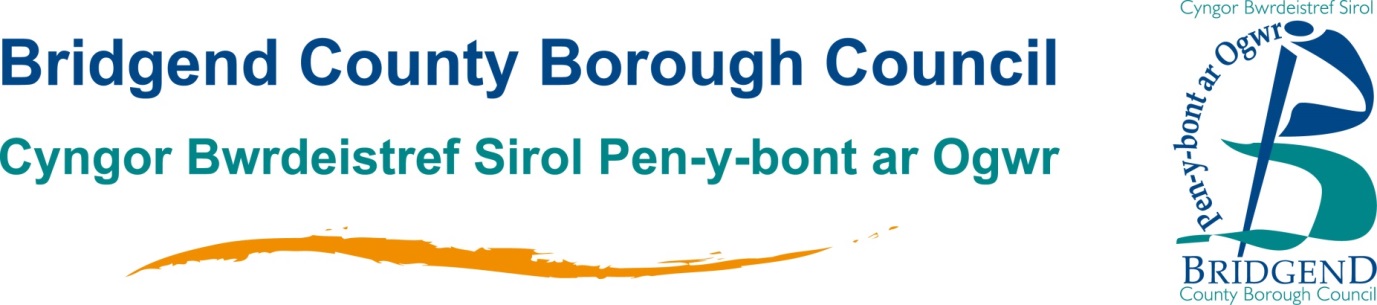 Cyngor Bwrdeistref Sirol Pen-y-bont ar OgwrCyngor Ymgynghorol Sefydlog ar gyfer Addysg GrefyddolAdroddiad Blynyddol 2021 - 2022Cyngor Bwrdeistref Sirol PEN-Y-BONT AR OGWRCyngor Ymgynghorol Sefydlog ar gyfer Addysg GrefyddolAdroddiad Blynyddol 2021- 2022ADRODDIAD BLYNYDDOL CYNGOR YMGYNGHOROL SEFYDLOG AR GYFER ADDYSG GREFYDDOL PEN-Y-BONT AR OGWR 2021-2022NEGES GAN AELODAU CYSAG PEN-Y-BONT AR OGWR Parhaodd blwyddyn academaidd 2021-2022 i fod yn amser digyffelyb i bobl oherwydd effaith pandemig Covid-19. Mae meddyliau aelodau’r CYSAG gyda phawb sydd wedi cael eu heffeithio gan y feirws, gan gynnwys y rhai sydd wedi mynd yn sâl ac a all fod wedi colli anwyliaid. Hoffai'r Aelodau hefyd ddiolch i bawb yn y sector addysg am y gwaith rhagorol rydych chi'n ei wneud i ddarparu gofal, cymorth ac addysg i blant a phobl ifanc yng Nghymru drwy gydol y cyfnod anodd hwn. Mae'r Awdurdod Lleol a'r CYSAG wedi gallu darparu cymorth i ysgolion drwy e-bost a thrwy bartneriaeth â Gwasanaethau Addysg ar y Cyd Consortiwm Canolbarth y De (GACCCD). Mae Ymgynghorydd Cyswllt GACCCD ar gyfer Addysg Grefyddol/CGM a’r CYSAG, Donna Graves, wedi bod ar gael i ddarparu cyngor a chymorth i ysgolion ar Addysg Grefyddol, CGM ac Addoli ar y Cyd drwy gydol y cyfnod hwn ac mae wedi gweithio gyda Chymdeithas Cynghorau Ymgynghorol Sefydlog Cymru ar Addysg Grefyddol (CCYSAGauC) a'r Panel Ymgynghorol Cenedlaethol ar Addysg Grefyddol (PYCAG). Yn ogystal, mae Clerc y CYSAG wedi parhau i ddosbarthu a chylchredeg gohebiaeth berthnasol i ysgolion. Cafodd cyfarfodydd y CYSAG eu symud ar-lein fel y gellid parhau â’u swyddogaeth yn ystod Covid-19.Hoffai'r Aelodau atgoffa ymarferwyr sy'n ymwneud ag AG/AC/CGM bod y CYSAG yma i'ch cefnogi gyda chyngor ar addysgu, dysgu ac adnoddau. Yn ogystal, mae cefnogaeth gan y CYSAG hefyd ar gael ar gyfer y Weithred Ddyddiol o Addoli ar y Cyd. Mae CYSAG Pen-y-bont ar Ogwr yn croesawu gohebiaeth drwy'r cysylltiadau isod: Clerc CYSAG Pen-y-bont ar Ogwr: edsu@bridgend.gov.ukADRAN 1: GWYBODAETH AM Y CYSAG1.1 Dyletswydd i Sefydlu CYSAGMae'n ofynnol i bob awdurdod lleol ffurfio Cyngor Ymgynghorol Sefydlog ar gyfer Addysg Grefyddol (CYSAG) yn eu hardal leol.1.2 Cyfansoddiad Y CYSAG Caiff aelodaeth y Cyngor Ymgynghorol Sefydlog ar gyfer Addysg Grefyddol ei phenderfynu gan Ddeddfau Addysg 1944, 1993, Deddf Diwygio Addysg 1988 a Deddf Cwricwlwm ac Asesu 2021 yng Nghymru. Mae tri grŵp yn rhan o gyfansoddiad y CYSAG; mae gan bob grŵp hawl i un bleidlais:Bydd aelodau a benodir i'r grŵp i gynrychioli crefydd, enwad neu argyhoeddiad athronyddol anghrefyddol, i'r graddau y mae hynny'n gyson â chyflawni swyddogaethau'r grŵp yn effeithlon, yn adlewyrchu’n fras gryfder cymesur y grefydd, yr enwad neu’r argyhoeddiad athronyddol anghrefyddol hwnnw yn yr ardal;cymdeithasau sy'n cynrychioli athrawon a’rAwdurdod Lleol (ALl).1.3 Aelodaeth y CYSAGMae'r aelodau sy'n cynrychioli pob un o'r grwpiau hyn ar gyfer 2021-2022 wedi'u rhestru yn Atodiad 1.1.4 Swyddogaethau’r CYSAGPrif swyddogaeth y CYSAG yw:cynghori'r ALl am addysg grefyddol ac addoli ar y cyd;ei gwneud yn ofynnol i'r awdurdod adolygu'r maes llafur cytûn;ystyried ceisiadau gan ysgolion ar gyfer penderfyniadau (i'w heithrio o'r gofyniad bod addoliad yn "Gristnogol");cyhoeddi adroddiad blynyddol ar ei waith; achwarae rhan yn y weithdrefn gwyno statudol leol lle mae achosion yn cael eu cyfeirio ato mewn perthynas ag addysg grefyddol neu addoli ar y cyd.Gall cyngor ymwneud â:addysgeg;dewis adnoddau addysgu;darparu dysgu proffesiynol; a unrhyw fater arall sy'n ymwneud ag addysg grefyddol (AG), crefydd, gwerthoedd a moeseg (CGM) ac addoli ar y cyd y mae’r CYSAG yn ei ystyried yn briodol1.5 cofnod o gyfarfodyddCynhaliwyd tri chyfarfod o’r CYSAG ar lwyfan rhithwir Microsoft Teams yn ystod blwyddyn academaidd 2021-2022:Dydd Mawrth 16 Tachwedd 2021Dydd Mercher 16 Mawrth 2022Dydd Llun 27 Mehefin 2022Mae cofnod o'r prif eitemau ar y rhaglenni a drafodwyd yn ystod y cyfarfodydd i'w gweld yn Atodiad 2. 1.6 CYLCHREDIAD YR ADRODDIADMae copïau o'r adroddiad hwn wedi'u cylchredeg i'r cyrff/sefydliadau a restrir yn Atodiad 3.ADRAN 2: CYNGOR A RODDIR GAN Y CYSAg2.1 Y maes llafur cytûn lleolMae Cynhadledd Maes Llafur Cytûn (CMLlC) Pen-y-bont ar Ogwr  wedi cyflawni’r gofyniad cyfreithiol i adolygu a chytuno ar y maes llafur cytûn ar gyfer Addysg Grefyddol yn ystod y flwyddyn academaidd hon.  Mae CYSAG Pen-y-bont ar Ogwr yn cefnogi'r maes llafur a roddwyd ar waith gan y CMLlC.  Mae hyn yn cynnwys maes llafur cytûn newydd y penderfynwyd arno'n lleol yn unol â'r gofynion ar gyfer Crefydd, Gwerthoedd a Moeseg o fewn Deddf Cwricwlwm ac Asesu (Cymru) 2021. Ym mis Ionawr 2022,  cymeradwyodd y CMLlC ail-fabwysiadu maes llafur cytûn presennol Pen-y-bont  ar Ogwr ar gyfer addysg grefyddol gyda dealltwriaeth y byddai'r maes llafur yn cael ei ddisodli gan faes llafur y cytunwyd arno gan y Cwricwlwm i Gymru wrth iddo gael ei gyflwyno ar draws ysgolion a lleoliadau o fis Medi 2022. Cynghorwyd ysgolion uwchradd i barhau i ddilyn y maes llafur hwn nes cwblhau'r broses o gyflwyno CGM.  Cafodd y maes llafur hwn ei ail-fabwysiadu yn flaenorol yn 2013.Cyhoeddodd Llywodraeth Cymru y canllawiau statudol ar gyfer CGM ar Hwb, ar 10 Ionawr 2022.  Rhoddodd y CYSAG gyngor i'r ALl ar y canllawiau statudol ar gyfer CGM i gynnull y Gynhadledd Maes Llafur Cytûn yn unol â Deddf Cwricwlwm ac Asesu (Cymru) 2021. Ym mis Ionawr a  Gorffennaf 2022, cyfarfu’r CMLlC i gynhyrchu maes llafur cytûn newydd ar gyfer Crefydd, Gwerthoedd a Moeseg yn unol â Deddf Cwricwlwm ac Asesu (Cymru) 2021, i'w gyflwyno i Gyngor Bwrdeistref Sirol Pen-y-bont ar Ogwr.  Ym mis Gorffennaf 2022, mabwysiadodd Cyngor Bwrdeistref Sirol Pen-y-bont ar Ogwr a’r  CYSAG faes llafur cytûn newydd ar gyfer ysgolion yr awdurdod i'w weithredu o fis Medi 2022 ar gyfer dysgwyr pob ysgol gynradd, hyd at a chan gynnwys Blwyddyn 6. Ar gyfer dysgwyr Blwyddyn 7, bydd gan ysgolion yn y rhanbarth hyblygrwydd ynghylch a ddylid cyflwyno'r Cwricwlwm i Gymru ym mis Medi 2022, neu gyflwyno'r Cwricwlwm i Gymru ar gyfer Blynyddoedd 7 ac 8 gyda'i gilydd ym mis Medi 2023. Yn ystod y cyfnod o gyflwyno'r cwricwlwm, ac wrth i ysgol uwchradd neu leoliad 'fabwysiadu' y Fframwaith Cwricwlwm i Gymru ar gyfer grŵp blwyddyn benodol, bydd y maes llafur cytûn hwn, a gymeradwywyd gan Gyngor Bwrdeistref Sirol Pen-y-bont ar Ogwr yn disodli y maes llafur cytûn cyfredol presennol/etifeddol ar gyfer Cyngor Bwrdeistref Sirol Pen-y-bont ar Ogwr. Mae’r maes llafur newydd cytûn newydd  yn nodi'r manylion ynghylch addysgu a dysgu yn yr elfen orfodol o Grefydd, Gwerthoedd a Moeseg (CGM) yn unol â'r Cwricwlwm i Gymru, ar gyfer pob ysgol a lleoliad a gynhelir gan  Gyngor Bwrdeistref Sirol Pen-y-bont ar Ogwr. Mabwysiadwyd y ddogfen fel maes llafur cytûn ar gyfer CGM ym Mhen-y-bont ar Ogwr, yn unol â Deddf Cwricwlwm ac Asesu (Cymru) 2021.  Mabwysiadwyd y ddogfen gan Gyngor Bwrdeistref Sirol Pen-y-bont ar Ogwr fel maes llafur cytûn ar gyfer CGM ym mis Mai 2022, yn dilyn argymhelliad ffurfiol i'r Awdurdod Lleol gan y Gynhadledd Maes Llafur  Cytûn ym mis Gorffennaf 2022. Mae copïau o  faes llafur cytûn Cyngor Bwrdeistref Sirol Pen-y-bont ar Ogwr ar gyfer 2022 ar gael ar wefan y cyngor, gwefan GACCCD chan Glerc y CYSAG. 2.2 Safonau mewn Addysg GrefyddolRhoddodd y CYSAG gyngor i'r ALl ar safonau mewn addysg grefyddol. Fodd bynnag,  mae pandemig Covid -19 wedi ei gwneud hi'n amhosibl i’r CYSAG gynnal ymweliadau ag ysgolion. Mae newidiadau i ganllawiau Llywodraeth Cymru ar ddata perfformiad ysgolion ac adrodd ar ddata asesu Cyfnod Allweddol 3 wedi newid y ffordd y mae’r CYSAG wedi gallu monitro perfformiad ysgolion mewn Addysg Grefyddol yn y sector uwchradd. Mae’r CYSAG wedi parhau i ymgynghori ag adroddiadau Estyn am dystiolaeth o safonau yn y ddarpariaeth Addysg Grefyddol, ac ni chodwyd unrhyw faterion mewn perthynas ag AD nac addoli ar y cyd.2.3 CwricwlwmMae’r CYSAG wedi derbyn diweddariadau tymhorol a chyngor manwl gan Ymgynghorydd Cyswllt GACCCD ar gyfer AG/CGM a’r CYSAG ynghylch datblygiadau'r cwricwlwm fel y maent yn ymwneud ag AG/CGM ac addoli ar y cyd. Gyda phasio'r Bil Cwricwlwm ac Asesu (Cymru), bydd AG, o fis Medi 2022, yn cael ei ail-enwi fel 'Crefydd, Gwerthoedd a Moeseg' (CGM). Bydd CGM yn ofyniad cwricwlwm statudol o 3 i 16 oed a bydd yn rhan o Faes Dysgu a Phrofiad y Dyniaethau. Mae Deddf Cwricwlwm ac Asesu (Cymru) 2021 yn dileu'r hawl sydd gan rieni ar hyn o bryd i dynnu eu plant yn ôl o'r cyfan neu ran o CGM yng Nghymru. Mae newidiadau sylweddol hefyd mewn perthynas â statws y maes llafur cytûn lleol a drafodwyd gan y CYSAG. Gohiriwyd cyhoeddi'r canllawiau statudol terfynol ar gyfer CGM tan 10 Ionawr 2022.  Mae aelodau’r CYSAG wedi derbyn gwybodaeth a chyngor manwl ar y Canllawiau statudol ar gyfer CGM ac wedi cael cyfle i wneud sylwadau a chyflwyno cwestiynau. Cafodd CMLlC Pen-y-bont ar Ogwr ei chynnull gan yr Awdurdod Lleol, yn unol â deddfwriaeth CGM yng Nghymru.  Ym mis Chwefror 2022, cymeradwyodd y Gynhadledd Sefydlog ail-fabwysiadu maes llafur cytûn cyfredol Pen-y-bont ar Ogwr ar gyfer addysg grefyddol gyda’r ddealltwriaeth y byddai'r maes llafur yn cael ei ddisodli gan faes llafur cytûn y Cwricwlwm i Gymru wrth iddo gael ei gyflwyno ar draws ysgolion a lleoliadau o fis Medi 2022. Cynghorwyd ysgolion uwchradd i barhau i ddilyn y maes llafur hwn nes cwblhau'r broses o gyflwyno CGM. Mae’r CYSAG wedi cael cyngor ar y newidiadau i'r cwricwlwm mewn perthynas â CGM. Mae Llywodraeth Cymru yn cynllunio ar gyfer system addysg gwbl gynhwysol lle mae gan bob dysgwr fynediad cydradd at gwricwlwm eang, cytbwys ac yn gwneud cynnydd tuag at y "Pedwar Diben" a argymhellir yn Adolygiad Donaldson. Fel rhan o'r cydraddoldeb mynediad hwn, mae Llywodraeth Cymru wedi newid y ddeddfwriaeth ynghylch hawl rhieni i dynnu'n ôl o CGM o dan y cwricwlwm newydd. Caniateir hawl gyfreithiol rhieni i dynnu eu plentyn allan o addoli ar y cyd o hyd gan fod CGM ac addoli ar y cyd yn endidau ar wahân. Cafodd y CYSAG drafodaethau am ymholiadau a phryderon posibl yn y dyfodol gan randdeiliaid mewn perthynas â'r mater hwn. Archwiliodd y CYSAG hefyd y newidiadau i Grefydd, Gwerthoedd a Moeseg fel gofyniad statudol y Cwricwlwm i Gymru sy’n orfodol i bob dysgwr o 3 i 16 oed.  Mae'r canllawiau'n nodi bod crefydd, gwerthoedd a moeseg (CGM) gorfodol yn ofyniad statudol yn y Cwricwlwm i Gymru ac mae'n orfodol i bob dysgwr o 3 i 16 oed. Mae CGM yn rhan o Faes y Dyniaethau. Mae'r Maes hwn yn cwmpasu daearyddiaeth; hanes; crefydd, gwerthoedd a moeseg; Astudiaethau Busnes. Mae'r disgyblaethau hyn yn rhannu llawer o themâu, cysyniadau a sgiliau trosglwyddadwy cyffredin, gan gynnwys eu corff eu hunain o wybodaeth a sgiliau."  https://hwb.gov.wales/curriculum-for-wales/humanities/designing-your-curriculum/#religion,- Trafododd SACRE gwerthoedd-a-arweiniad moeseg Trafododd y CYSAG y maes llafur cytûn newydd ar gyfer Pen-y-bont ar Ogwr a chytuno ei fod yn adlewyrchu:bod traddodiadau crefyddol yng Nghymru yn Gristnogol ar y cyfan tra’n cymryd i ystyriaeth ddysgeidiaeth ac arferion y prif grefyddau eraill a gynrychiolir yng Nghymru y ffaith bod amrywiaeth o argyhoeddiadau athronyddol anghrefyddol yn cael eu cynnal yng NghymruTrafododd y CYSAG fod angen hefyd i ysgolion a lleoliadau Pen-y-bont gymryd sylw o'r newidiadau deddfwriaethol canlynol a fydd yn cael effaith sylweddol ar ysgolion:Nid oes hawl gan rieni i dynnu eu plant yn ôl o bwnc academaidd CMG sy’n rhan o’r Cwricwlwm i Gymru Rhaid i ysgolion a gynhelir gyda phlant oed meithrin a lleoliadau meithrin a ariennir nas cynhelir ddarparu CGM i'w holl dysgwyr o dair oed, o fis Medi 2022 ymlaen.Mae'r Canllawiau CGM yn cynnig cysyniadau CGM penodol, yn ogystal â'r cysyniadau a ddarperir yn Natganiadau gorfodol y Dyniaethau gorfodol o'r hyn sy'n bwysig. Mae'r  datganiadau o'r hyn sy'n bwysig yn y Maes hwn yn caniatáu i ddysgwyr archwilio ac ymgysylltu'n feirniadol ag ystod eang o gysyniadau crefyddol ac anghrefyddol y dylid eu hystyried yn ofalus ac yn tanategu’r gwaith o ddylunio'r cwricwlwm. Yn ogystal, mae'r canllawiau hyn yn cynnig lens ddisgyblu CGM a gall helpu ysgolion a lleoliadau i ystyried cynnwys perthnasol ar gyfer dyluniad eu cwricwlwm. Yn y canllawiau mae'n  nodi: "mae'r lens CGM wedi'i rhannu'n nifer o is-lensys y gellir edrych ar ac archwilio cysyniadau CGM trwyddynt. Mae'r is-lensys yn rhyng-gysylltiedig ac ni fwriedir iddynt fod yn unedau neu'n bynciau. Maent yn defnyddio corff cydnabyddedig o wybodaeth ar gyfer CGM yng Nghymru ac yn helpu i sicrhau digon o ehangder a dyfnder ar gyfer CGM yn y Dyniaethau. Mae'r is-lensys yn ymroi eu hunain i'r holl ddatganiadau o'r hyn sy'n bwysig ac maent hefyd yn berthnasol i Feysydd eraill ac i wireddu'r pedwar diben. Maen nhw'n helpu ysgolion a lleoliadau i ddeall agweddau pwysig o CGM a nodi cyfleoedd ar gyfer RVE o fewn y datganiadau o'r hyn sy'n bwysig i gefnogi gwaith odatblygu'r cwricwlwm".  https://hwb.gov.wales/curriculum-for-wales/humanities/designing-your-curriculum/#religion,-values-and-ethics-guidanceBu’r CYSAG a’r CMLlC yn trafod datblygiad ysbrydol yn fframwaith Cwricwlwm i Gymru.  Un o nodweddion pedwar diben y cwricwlwm yw y bydd dysgwyr yn cael eu cefnogi i ddatblygu fel unigolion iach, hyderus, yn barod i fyw bywydau boddhaus fel aelodau gwerthfawr o gymdeithas. Mae gan CGM lawer o gyfraniadau gwerthfawr ac unigryw i'w gwneud i hyn. Bydd CYSAG Pen-y-bont ar Ogwr yn parhau i ddarparu deunyddiau ategol, yn ogystal â'r maes llafur cytûn, i gefnogi ymarferwyr yn eu gwaith o gynllunio eu cwricwlwm a'u haddysgeg, gan gynnig ehangder a dyfnder gwybodaeth, sgiliau a phrofiadau i ddysgwyr ledled y rhanbarth. Bydd y rhain yn cael eu diweddaru'n rheolaidd a'u cynllunio i ddarparu cefnogaeth barhaus i ymarferwyr. Bwriad y rhain yw bod yn ddogfennau 'byw' a gweithredol, deunyddiau ac adnoddau sy’n adlewyrchu esblygiad y Cwricwlwm i Gymru. 2.4 Canlyniadau arholiadauTrwy rwydweithiau Ymarferwyr CSC, cafodd ysgolion eu diweddaru ar y newidiadau i arholiadau TGAU a TAG 2022 ar gyfer Astudiaethau Crefyddol. Cododd yr ymarferwyr ac Ymgynghorydd Cyswllt GACCCD ar gyfer AG/CGM a’r CYSAG faterion yn ymwneud â'r arholiadau Astudiaethau Crefyddol a rhannwyd safbwyntiau â’r CYSAG, CCYSAGauC, PYCAG a CBAC.Yn ystod 2022-2023 bydd y CYSAG yn trafod ffyrdd y gall yr Awdurdod Lleol d darparu gwybodaeth ystyrlon i’r  CYSAG am ansawdd Addysg Grefyddol ac Astudiaethau Crefyddol (AC)  yn CA4 yn ei ysgolion.Hysbyswyd a chynaliwyd trafodaethau yn y CYSAG am yr heriau cenedlaethol sy'n wynebu AG/AC a'r gostyngiad yn y nifer sy’n astudio TGAU a Lefel A. Cyhoeddodd Cyngor Addysg Grefyddol Cymru a Lloegr adroddiad. Cafodd y CYSAG ddiweddariad cenedlaethol a thrafododd y pryderon. Rhannwyd y pryderon gyda CCYSAGauC a PYCAG.2.5 Adroddiadau ar Arolygiadau YsgolionEr mwyn cyflawni ei swyddogaethau'n effeithiol, mae CYSAG yn ystyried adroddiadau arolygu ac arolygon Estyn. Yn ystod tymor y Gwanwyn cynhaliwyd arolygiad mewn pum Ysgol Gynradd ym Mhen-y-bont ar Ogwr. Gwnaed sylwadau cadarnhaol am  wybodaeth disgyblion am foesau a materion moesegol.  Gwnaed sylwadau gan Estyn sy'n berthnasol i ddarpariaeth ar gyfer addoli ar y cyd a datblygiad ysbrydol, moesol, cymdeithasol a diwylliannol (YMCD).  Roedd y CYSAG yn falch iawn o nodi'r sylwadau cadarnhaol ar AG/AC, addoli ar y cyd  a YMCD. Os daw unrhyw faterion i'r amlwg ynghylch addysg grefyddol, megis peidio â chyflawni gofynion statudol, yna mae'r ALl yn dilyn hyn i fyny ac yn gofyn am eu cynllun gweithredu. Ni chafwyd unrhyw argymhellion o’r fath gan Estyn mewn perthynas â Datblygiad Ysbrydol, Addoli ar y Cyd nac Addysg Grefyddol yn yr ysgolion hyn. Mae’r CYSAG yn ymwybodol o newidiadau yn y modd y mae Estyn yn cyflwyno’r naratif yn eu hadroddiadau ar arolygon ysgolion. Mae pryderon mewn perthynas â'r newidiadau hyn a'r arddull llai addysgiadol ar Ddatblygu Ysbrydol, Addysg Grefyddol statudol ac Addoli ar y Cyd wedi'u rhannu â CCYSAGauC, ESTYN, yr Awdurdod Lleol a Llywodraeth Cymru. Mae trafodaethau'n parhau o ran monitro darpariaeth y cwricwlwm, addysgeg a safonau yn y meysydd hyn er mwyn i CYSAG gyflawni ei ddyletswydd i adrodd ar y rhain. 2.6 Dysgu  Proffesiynol Mae’r CYSAG wedi parhau i ddarparu cyngor ac arweiniad i ysgolion ar addysgeg ac adnoddau.  Mae GACCCD, fel darparwr rhanbarthol gwasanaethau gwella ysgolion a chymorth dysgu proffesiynol i ysgolion ac ymarferwyr, wedi darparu ystod eang o raglenni, deunyddiau a dulliau dysgu proffesiynol a rennir gydag ysgolion yn y rhanbarth. Penododd GACCCD Ymarferydd Arweiniol ar gyfer AC i arwain  Cyfarfodydd Rhwydwaith Astudiaethau Crefyddol Ysgolion Uwchradd a gynhelir bob hanner tymor. Ffocws y cyfarfodydd rhwydwaith oedd gwella safonau mewn Astudiaethau Crefyddol TGAU. Fodd bynnag, mae'r ymarferwyr sy'n mynychu hefyd yn derbyn hyfforddiant ar y Cwricwlwm i Gymru a'r wybodaeth ddiweddaraf am waith y CYSAG, CCYSAGauC a chyrff perthnasol eraill. Roedd ffocws hefyd ar gymedroli, rhannu arfer dda a chydweithio wrth ddatblygu adnoddau ar gyfer Astudiaethau Crefyddol. Hwylusodd y Consortiwm Rwydwaith Sylfaenol newydd ar gyfer Ymarferwyr Arweiniol Dyniaethau, sy'n rhwydwaith dan arweiniad athrawon a fynychwyd gan ymarferwyr cynradd y Dyniaethau a CGA. Cynigiwyd cyfarfodydd ar-lein bob hanner tymor ac maent yn canolbwyntio'n bennaf ar ddylunio'r cwricwlwm CGA a'r Dyniaethau, gan rannu arfer dda a chydweithio wrth ddatblygu adnoddau.Dywedwyd wrth y CYSAG fod GACCCD wedi buddsoddi mewn capasiti ar gyfer darparu cymorth pwrpasol ar gyfer AG/AC a CGM. Mae hyn yn galluogi ysgolion i dderbyn cefnogaeth uniongyrchol gan yr Ymgynghorydd Cyswllt ar gyfer AG/CGM a’r CYSAG, er enghraifft wrth ddatblygu eu dealltwriaeth o'r Cwricwlwm i Gymru, cynllunio a dylunio eu cwricwlwm CGM a'r Dyniaethau. Mae ysgolion clwstwr hefyd yn gweithio gyda'i gilydd, gyda chefnogaeth yr ymgynghorydd i gyd-lunio a chydweithio ar ddylunio eu cwricwlwm CGM a'r Dyniaethau ar hyd y continwwm dysgu, o 3 i 16 oed.  Mae cymorth pwrpasol yn cael ei frocera trwy Bartner Gwella ysgolion, sy'n caniatáu i ysgolion adeiladu capasiti a chynyddu’r berchnogaeth gyfunol ar gyfer datblygu'r cwricwlwm, addysgeg ac arweinyddiaeth. Y model hwn yw'r prif ysgogydd i sicrhau bod y cwricwlwm newydd yn cael ei wireddu ar gyfer Medi 2022 a chyflwyno dysgu proffesiynol a bydd yn cefnogi'r newidiadau cenedlaethol o ran atebolrwydd a hunanwerthuso.  Gall ymarferwyr CGM gael mynediad at ddysgu ac adnoddau proffesiynol GACCCD ar addysgeg. 2.7 Addysgeg ac Adnoddau i YmarferwyrMae'r egwyddor o sybsidariaeth yn y Cwricwlwm i Gymru, a GACCCD wedi cynnig ystod o gyfleoedd dysgu proffesiynol i bob ymarferydd yn y rhanbarth, gan ganolbwyntio ar rannu ymarfer a grymuso athrawon. Mae enghreifftiau o'r adnoddau a'r deunyddiau a rennir i gefnogi ysgolion gan CCD a CYSAG yn cynnwys: Wythnos Rhyng-ffydd 2021, dydd Sul 14 Tachwedd i ddydd Sul 21 Tachwedd. Roedd anoddau’n cynnwys cynlluniau gwersi, astudiaethau achos, deunydd addoli ar y cyd sy'n addas ar gyfer y cynradd i ôl-16 https://www.interfaithweek.org Thema Diwrnod Cofio'r Holocost 2022 'Un Diwrnod'  gydag adnoddau'n cynnwys cynlluniau  gwersi, clipiau ffilm, astudiaethau achos, deunydd addoli/cydosod a thaflenni gwaith sy'n addas ar gyfer myfyrwyr cynradd i ôl-16 www.hmd.org.ukAdnoddau a chyngor CCYSAGauC  ar gyfer Addysg Grefyddol ac addoli ar y cydYmgynghoriadau a chyhoeddiadau Llywodraeth Cymru ar gyfer y Dyniaethau ac CGM Cyfarfodydd Rhwydwaith AC Uwchradd ar gyfer arweinwyr y cwricwlwm Cyfarfodydd Rhwydwaith Dyniaethau Sylfaenol ar gyfer pob ymarferydd CGM cynradd'Archwilio dulliau o ddatblygu CGM cyfoethog o fewn deunyddiau'r Cwricwlwm i Gymru', a gynhyrchwyd gan Lat Blaylock o REToday, ar gyfer ymarferwyr cynradd ac uwchradd Calendr addysgol ar gyfer dathliadau crefyddol a rennir gydag ysgolion Rhannwyd manylion 'Prosiect Gwersi o Auschwitz' gydag ysgolionAdnoddau dysgu New Humanism UK o www.understandinghumanism.org.uk ac y gallai ysgolion ofyn am siaradwr Dyneiddiaeth lleolDolenni a deunyddiau 'Yr Eglwys yng Nghymru – Bro Gŵyr' Adnodd 'Hanes Crefydd yng Nghymru' Adnoddau Mis Hanes LGBTQ+ Adnoddau ar BBC Bitesize ar gyfer CGM CA3 'Hunaniaeth, Perthyn a Chynefin' Adnoddau dysgwyr 'Sefwch gyda Ffoaduriaid: Syniadau addysgu creadigol ar gyfer dysgwyr Cyfnod Allweddol 2 a Chyfnod Allweddol 3' Y Prosiect Dylunio Cwricwlwm trawsranbarthol gydag adnoddau Lucy Crehan wedi'u cyhoeddi ar HwbDolen i wefan Cymdeithas Hanes Iddewig De Cymru i gefnogi CGM  https://www.jhasw.com/.Cyfweliad yr Athro Brian Cox ar sioe Bore Sul yn rhannu persbectif dwys, athronyddol, ac ysbrydol wrth siarad am y 'cwestiynau mwyaf' oll, gan fynd i'r afael â datganiadau WM yn y Dyniaethau AoLE ynghyd ag AoLEs eraill  https://www.bbc.co.uk/iplayer/episode/m0017pff/sunday-morning-22052022 Cyhoeddiad Llywodraeth Cymru, 'Addysgu materion dadleuol: Canllaw i athrawon' sy'n archwilio gwerth mabwysiadu dull dinasyddiaeth fyd-eang o addysgu am faterion dadleuol i bob grŵp oedran, gan gynnwys arweiniad, strategaethau ystafell ddosbarth a gweithgareddau addysgu ymarferol: https://hwb.gov.wales/repository/resource/dda70ba6-e800-4a61-a066-5ab2608c12cfYn ystod y pandemig, lluniodd Ymgynghorydd Cyswllt GACCCD ar gyfer CGM/AG a’r CYSAG ystod gynhwysfawr o adnoddau ystafell ddosbarth am ddim mewn perthynas ag AG. Roedd y rhain ar gael i holl ysgolion Pen-y-bont ar Ogwr. Roedd yr adnoddau’n cynnwys posteri gwybodaeth i'w defnyddio gydag ymarferwyr a rhanddeiliaid eraill e.e. 'Beth sydd wedi Newid yn CGM?', 'Beth sydd heb newid yn CGM?', 'Beth yw CGM' a 'Siwrneiau Dysgu yn CGM'. Gwahoddwyd athrawon i rannu arfer dda gyda’r CYSAG yn y cyfarfodydd. Comisiynodd CCYSAgauC ddysgu proffesiynol penodol yn ymwneud â CGM gyda chyllid Llywodraeth Cymru ac mae’r CYSAG wedi croesawu'r cynllun peilot a'r rhagarweiniad cyn eu cyflwyno yn nhymor yr hydref yn 2022.  Bydd y deunyddiau hyn yn cael eu rhannu ag ysgolion pan fyddant ar gael. Adran 3: Cyngor ar ADDOLI AR Y CYD3.1 Adroddiadau ar arolygiadau ysgolionMae CYSAG wedi parhau i sicrhau ei fod yn cefnogi ysgolion i gyflawni eu gofynion statudol ar gyfer addoli ar y cyd a darparu profiad gwerth chweil i ddisgyblion. Mae’r CYSAG wedi monitro adroddiadau Estyn am argymhellion yn ymwneud ag addoli ar y cyd a datblygiad ysbrydol, moesol, cymdeithasol a diwylliannol (YMCD) ac mae'r ALl yn dilyn i fyny ar unrhyw ddiffyg o ran cyflawni gofynion statudol trwy ofyn i ysgolion am eu cynllun gweithredu. Mae’r CYSAG wedi parhau i hysbysu ysgolion am wybodaeth ac adnoddau priodol sy'n ymwneud ag addoli ar y cyd. Oherwydd y pandemig covid, bu heriau o ran monitro CYSAG ac arsylwi addoli ar y cyd yn ystod y flwyddyn academaidd hon. Mae addoli ar y cyd cael ei archwilio ar wahân i CGM ond mae hefyd yn rhan o IA4 dan YMDC a chyfeirir ato'n benodol. "Ym mhob ysgol nad yw'n darparu addysg enwadol, dylai arolygwyr ystyried a yw addoli ar y cyd yn cael ei weithredu’n briodol."  Nid oedd unrhyw arwydd o ddiffyg cydymffurfio â gofynion statudol mewn perthynas ag addoli ar y cyd yn yr adroddiadau arolygu ar  gyfer y rhanbarth ar gyfer 2021-2022.Mae canllawiau CCYSAGauC ar addoli ar y cyd ar gael i ysgolion drwy wefan GACCCD, rhwydweithiau cymunedol a sesiynau dysgu proffesiynol.3.2 Ceisiadau am benderfyniadauNi dderbyniwyd ceisiadau gan ysgolion i benderfyniadau gael eu gwneud ar godi'r gofynion ar gyfer addoli ar y cyd i fod yn gyfan gwbl neu'n bennaf o gymeriad Cristnogol.3.3 Ymweliadau ysgolNi fy modd ymweld ag unrhyw ysgol eleni oherwydd parhad pandemig Covid-19. Y gobaith yw y bydd aelodau, wrth i'r sefyllfa wella, yn gallu ymweld ag ysgolion ac y gellir cynnal o leiaf un cyfarfod fesul blwyddyn academaidd yn un o ysgolion Pen-y-bont ar Ogwr, gyda mewnbwn gan athrawon, arweinwyr a disgyblion.Adran 4: Crynodeb o faterion eraill4.1 CCYSAGauCMae’r CYSAG yn parhau i gefnogi gwaith CCYSAGauC ac yn cydnabod gwerth y corff wrth hyrwyddo addysg grefyddol ac addoli ar y cyd ar sail genedlaethol. Gwahoddir y CYSAG i anfon hyd at bedwar aelod i bob cyfarfod tymhorol o CCYSAGauC ac mae Ymgynghorydd Cyswllt GACCCD ar gyfer AG/CGM a’r CYSAG yn derbyn adborth rheolaidd ganddynt hwy a chynrychiolwyr eraill sy'n mynychu cyfarfodydd CCYSAGauC. Cynhelir trafodaethau llawn yn y CYSAG ar y materion a godwyd gan CCYSAGauC. Cynhaliwyd pob cyfarfod CCYSAGauC ar gyfer 2021-2022 a'r Cyfarfod Cyffredinol Blynyddol gan ddefnyddio platfform rhithwir Microsoft Teams. 4.2 Y Panel Ymgynghorol Cenedlaethol ar gyfer Addysg Grefyddol  (PYCAG)Cynrychiolwyd y CYSAG yn llawn ar PCYAG gan Ymgynghorydd Cyswllt CCDGAC ar gyfer AG/CGM a’r CYSAG. Mae hyn wedi cynorthwyo’r CYSAG i gadw i fyny â datblygiadau ledled Cymru ac mae wedi ei alluogi i chwarae rhan hanfodol wrth lywio penderfyniadau a pholisïau sy'n effeithio ar addysg grefyddol. Mae’r PCYAG wedi gweithio'n agos gyda Llywodraeth Cymru a rhanddeiliaid eraill wrth ddatblygu'r cwricwlwm newydd, ac eleni ar ddatblygu canllawiau statudol ar gyfer Crefydd, Gwerthoedd a Moeseg yn y Cwricwlwm i Gymru. Mae’r CYSAG hefyd wedi derbyn adroddiadau a gwybodaeth eleni gan Estyn, a Llywodraeth Cymru yn ymwneud ag CGM.4.3 Hyfforddiant i Aelodau’r CYSAGFel rhan o hyfforddiant i aelodau, mae’r CYSAG wedi:rhoi'r wybodaeth ddiweddaraf i'r aelodau am ddatblygiadau yn y maes AG/CGYM ac addoli ar y cyd trwy gyflwyniadau, trafodaethau a chyngor rheolaidd gan Ymgynghorydd Cyswllt GACCCD ar gyfer AG/CGM a’r CYSAG i aelodau’r CYSAG trafod bwriad i gynnal cyfarfodydd yn y dyfodol mewn addoldai ym Mhen-y-bont ar Ogwr i aelodau i aelodau gynefino eu hunain gyda'r cymunedau ffydd, pan fydd y sefyllfa o ran y pandemig yn caniatáu ystyried adfer i drefn o gynnal cyfarfodydd mewn ysgolion lleol fel y gall aelodau weld cyd-destunau addysgol uniongyrchol ar gyfer Addysg Uwch/CGM yn ysgolion Pen-y-bont ar Ogwr a chael cyfleoedd i gael eu hannerch gan athrawon, arweinwyr a dysgwyr AG/CGMgwahoddodd ei aelodau i fynychu tri chyfarfod blynyddol Cymdeithas CYSAGau Cymru (WASACRE) yn ogystal â sicrhau bod y CYSAG yn cael ei gynrychioli yn CCYSAGauC gan Ymgynghorydd Cyswllt GACCCD ar gyfer AG/CGM a’r CYSAG, a roddodd adborth manwl o'r cyfarfodydd hyn i aelodau’r CYSAGsesiynau hyfforddi gweminar ar-lein am ddim, gyda Chymdeithas Genedlaethol y Cynghorau Ymgynghorol Sefydlog ar Addysg Grefyddol (NASACRE https://nasacre.org.uk/training-and-support/ Sicrhau bod llawlyfr CCYSAGauC ar gyfer aelodau newydd o’r CYSAG wedi'i rannu ag aelodau mewn cyfarfodydd  https://drive.google.com/file/d/1FbIfp8Wk5NZFUZD1BFcBpxy0r5pBkavK/viewATODIAD 1AELODAETH Y CYSAG YM MIS EBRILL 2022Awdurdod lleol – Pwyllgor CCymdeithasau athrawon – Pwyllgor BEnwadau  crefyddol ac argyhoeddiadau athronyddol anghrefyddol – Pwyllgor ASwyddogion ALlLindsay Harvey 	Cyfarwyddwr Corfforaethol Addysg a Chefnogaeth i Deuluoedd a Chyfarwyddwr Arweiniol CSC ar gyfer y CYSAGSusan Roberts Rheolwr			Rheolwr Grŵp Cymorth Ysgolion – Swyddog ALlNeil Arbery		Cymorth Ysgolion – Swyddog Arweiniol Datblygu 		Strategol ar gyfer Ysgolion CynraddSarah Humphreys 			Cymorth Ysgolion – Swyddog Arweiniol Datblygu 			Strategol ar gyfer Ysgolion UwchraddHelen Shepherd				Clerc  y CYSAGDonna Graves				Ymgynghorydd Cyswllt GACCCD ar gyfer AG/CGM a’r 			CYSAG				AELODAETH SACRE YM MIS GORFFENNAF 2022Awdurdod lleol – Pwyllgor CCymdeithasau athrawon – Pwyllgor BEnwadau crefyddol ac argyhoeddiadau athronyddol anghrefyddol – Pwyllgor ASwyddogion ALlLindsay Harvey 		Cyfarwyddwr Corfforaethol Addysg a Chefnogaeth i 	Deuluoedd a Chyfarwyddwr Arweiniol CSC ar gyfer 	y CYSAGSusan Roberts 				Rheolwr Grŵp Cymorth Ysgolion – Swyddog ALlNeil Arbery				Cymorth Ysgolion – Swyddog Arweiniol Datblygu 				Strategol ar gyfer Ysgolion CynraddSarah Humphreys 			Cymorth Ysgolion – Swyddog Arweiniol Datblygu 			Strategol ar gyfer Ysgolion UwchraddHelen Shepherd				Clerc y CYSAGDonna Graves				Ymgynghorydd Cyswllt GACCCD ar gyfer 					AG/CGM a’r CYSAG				Bu farw Brian Williams, cynrychiolydd Dyneiddiaeth uchel ei barch a wasanaethodd am gyfnod hir ar GYSAG Pen-y-bont ar Ogwr yn ystod y flwyddyn academaidd. Hoffai’R CYSAG  ddiolch i'w deulu am ei amser, ei ymroddiad a'i gyfraniadau gwerthfawr dros y blynyddoedd.  Gwelir colli ei bresenoldeb ar CYSAG Pen-y-bont ar Ogwr.Yn ystod y flwyddyn hefyd, bu newidiadau i aelodaeth pwyllgor C, oherwydd yr etholiadau ym mis Mai 2022. ATODIAD 2: Cofnod o gyfarfodydd a’r prif eitemau ar y rhaglenniCynhaliwyd pob cyfarfod ar-lein, trwy Microsoft Teams16 Tachwedd 2021 2.00pmCofnodion y cyfarfod blaenorolEthol/ailethol Cadeirydd ac Is-gadeiryddDiweddariadau ynghylch aelodaethMaterion yn codiAdroddiad Blynyddol 2020-2021Diweddariadau ar y CwricwlwmCynhadledd Maes Llafur CytûnCCYSAGauC Yr hawl i dynnu'n ôlDiwrnod Cofio'r Holocost Unrhyw Fater ArallLleoliadau a Dyddiadau Cyfarfod21 Mawrth 2022 3.30pm	Croeso ac ymddiheuriadauAelodaethCofnodionMaterion yn codiCwricwlwmCynhadledd Maes Llafur CytûnCCYSAGauCCymwysterauCymorth i YsgolionUnrhyw Fater ArallLleoliadau a Dyddiadau Cyfarfod27 Mehefin 2022Croeso ac ymddiheuriadauAelodaeth y CYSAG a chroeso i aelodau newyddCofnodionMaterion yn codiCwricwlwmCCYSAGauCCymwysterauAdroddiadau EstynCymorth i YsgolionHyfforddiant i Aelodau’r CYSAGRhestr o gyfarfodydd yn y dyfodolUnrhyw Fater ArallAPPENDIX 3: CYLCHREDIAD YR ADRODDIAD BLYNYDDOLBydd copïau'n cael eu hanfon yn electronig at y cyrff perthnasol. Bydd yr adroddiad hwn ar gael ar wefannau'r Awdurdod Lleol a CCYSAGauC i bartïon â diddordeb i’w lawrlwytho. Aelodau o CYSAG Pen-y-bont ar OgwrAdran Addysg a Hamdden Cyngor Bwrdeistref Sirol Pen-y-bont ar OgwrHoll ysgolion Bwrdeistref Sirol Pen-y-bont ar OgwrCymdeithas CCYSAGau Cymru (WASACRE)Yr Adran Addysg a SgiliauLlywodraeth CymruY Llyfrgell Genedlaethol Canolfan Genedlaethol Addysg Grefyddol CymruConsortiwm Canolbarth y DeEstynMudiad Addysg Grefyddol (Cymru)Cyngor Addysg Grefyddol Cymru a Lloegr Swyddog Esgobaethol yr Eglwys yng NghymruY Swyddog Esgobaethol ar gyfer yr Eglwys Gatholig RhufeinigCytûnATODIAD 4:Cyngor Bwrdeistref Sirol Pen-y-bont ar OgwrCyngor Ymgynghorol Sefydlog ar gyfer Addysg GrefyddolCyfansoddiadCylch gorchwylCynghori'r awdurdod lleol  ar faterion sy'n gysylltiedig ag addoli ar y cyd mewn ysgolion sirol.Cynghori'r awdurdod lleol ar faterion sy'n gysylltiedig ag addysg grefyddol a roddir yn unol â'r maes llafur cytûn.Penderfynu pa bryd, o fewn y cyfnod amser statudol o bum mlynedd, y dylai'r awdurdod lleol adolygu ei faes llafur cytûn.Ystyried gyda'r awdurdod lleol a'r Gynhadledd Maes Llafur Cytûn unrhyw newidiadau y mae angen eu gwneud i'r maes llafur cytûn.Ystyried gyda'r awdurdod lleol y cymorth a gynigir i addysg grefyddol yn ei ysgolion, gan roi sylw arbennig i ddulliau addysgu, dewis deunyddiau addysgu a darparu hyfforddiant i athrawon.Cynnig cyngor ar unrhyw faterion eraill sy'n ymwneud â'i swyddogaeth fel y gwêl yn dda.Cyhoeddi adroddiad blynyddol ar ei waith, a ddylai:fanylu ar unrhyw faterion y mae wedi rhoi cyngor i'r awdurdod lleol arnynt;disgrifio natur y cyngor yn fras;nodi ei resymau dros gynnig cyngor ar unrhyw faterion na chafodd eu cyfeirio ato yn y lle cyntaf gan yr awdurdod lleol;cofnodi aelodaeth y CYSAG a dyddiadau cyfarfodydd a gynhelir.Cymryd rhan yng ngweithdrefnau cwynion statudol yr awdurdod lleol yn  yr achosion hynny lle mae'r cwynion yn ymwneud ag addysg grefyddol a/neu addoli ar y cyd.Derbyn a gwneud penderfyniadau mewn perthynas â cheisiadau gan benaethiaid ysgolion sir i godi neu addasu'r gofynion bod raid i addoli ar y cyd mewn ysgolion o'r fath fod yn gyfan gwbl neu'n bennaf o gymeriad Cristnogol yn gyffredinol.CyfansoddiadBydd y Cyngor yn cynnwys tri grŵp sy'n cynrychioli:Unrhyw enwadau Cristnogol ac enwadau crefyddol eraill fydd, ym marn yr awdurdod lleol, yn adlewyrchu'n briodol y traddodiadau crefyddol yn yr ardal. Cymdeithasau o'r fath sy'n cynrychioli athrawon a ddylai ym marn yr awdurdod lleol gael eu cynrychioli  o ystyried amgylchiadau'r ardal.Yr awdurdod lleol.Gall y Cyngor hefyd gyd-ethol aelodau.Bydd aelodaeth o'r Cyngor am gyfnod o bedair blynedd. Gellir ailbenodi unrhyw aelodau sy'n gadael.Mae aelodaeth o'r Cyngor yn ddarostyngedig i'r amod bod yr awdurdod lleol wedi cymryd pob cam rhesymol i sicrhau ei hun bod y personau a benodir yn gynrychioliadol, yn ôl fel y digwydd, o'r enwadau neu'r cymdeithasau dan sylw.Rhaid i aelodau sy'n cynrychioli cymdeithasau athrawon gynnwys athrawon addysg grefyddol.Gall unigolion gael eu tynnu oddi ar y Cyngor os nad ydynt yn cynrychioli'r enwad, y gymdeithas neu'r Awdurdod y cawsant eu penodi i'w cynrychioli.Gall unrhyw aelod o'r Cyngor ymddiswyddo ar unrhyw adeg.TrafodionNi fydd y Cyngor yn cwrdd llai nag unwaith ym mhob tymor ysgol.Bydd y Cyngor yn ethol cadeirydd ac is-gadeirydd o blith ei aelodaeth yn y cyfarfod cyntaf ym mhob blwyddyn academaidd. Ni fydd y cadeirydd na'r is-gadeirydd mewn unrhyw flwyddyn yn dod o'r un grŵp cynrychioliadol. Gellir ailbenodi cadeirydd sy'n gadael.Mewn perthynas ag unrhyw gwestiwn sydd i'w benderfynu gan y Cyngor, dim ond y grwpiau cynrychiadol ar y Cyngor fydd â hawl i bleidleisio, a bydd gan bob grŵp un bleidlais. Cyn i bleidlais ffurfiol gael ei chymryd, rhoddir cyfle i bob grŵp cynrychioladol benderfynu sut y caiff ei phleidlais gael ei bwrw. Nid oes gan aelodau cyfetholedig hawl i bleidleisio.Bydd y rhaglen ar gyfer pob cyfarfod yn cael ei gosod gan y cadeirydd a'r is-gadeirydd mewn ymgynghoriad â chlerc y CYSAG, y Cyfarwyddwr Addysg a Swyddog Proffesiynol. Bydd gan unrhyw aelod sydd â phleidlais ar y CYSAG hawl i gynnig eitemau ar gyfer rhaglenni.Yn achos unrhyw aelod nad yw'n gallu mynychu cyfarfod o'r Cyngor, gellir enwebu dirprwy gan y corff y mae'r person hwnnw'n ei gynrychioli, ar yr amod bod yr eilydd yn bodloni'r meini prawf cymhwysedd a bod Cyfarwyddiaeth Addysg yr ALl yn cael gwybod cyn y cyfarfod.Ystyrir bod cworwm mewn cyfarfod o'r Cyngor os bydd o leiaf un aelod o bob un o'r tri grŵp cynrychiadol yn bresennol.Ni effeithir ar ddilysrwydd trafodion y Cyngor:gan sedd wag o ran swydd unrhyw aelod o'r Cyngor neub.  ar y sail nad yw aelod o'r Cyngor a benodir i gynrychioli unrhyw enwad neu gymdeithas, ar adeg y trafodion, yn cynrychioli'r enwad neu'r gymdeithas dan sylw.Gall y grwpiau cynrychioliadol ar y Cyngor, ac eithrio'r un sy'n cynrychioli'r awdurdod lleol, alw, ar unrhyw adeg, am adolygiad o faes llafur cytûn cyfredol yr awdurdod lleol. Ar yr adeg honno, bydd Cynhadledd Maes Llafur Cytûn yn cael ei threfnu a’i chynnull.Bydd y Cyngor yn ystyried ei adroddiad blynyddol yn y cyfarfod cyntaf a gynhelir ym mhob blwyddyn academaidd. Ar ôl i'r Cyngor gadarnhau'r adroddiad, bydd yn mynd rhagddo i'w gyhoeddi.Bydd clerc y CYSAG yn trefnu i gopïau o'r adroddiad blynyddol gael eu hanfon i bob ysgol sir o fewn yr Awdurdod, yr Adran Addysg a Sgiliau, y Llyfrgell Genedlaethol ac at unigolion a sefydliadau eraill y fel y gwêl yr ALl yn dda.Bydd unrhyw welliannau y mae angen eu gwneud i’r Cylch Gorchwyl hwn er mwyn sicrhau ei fod yn cydymffurfio  â deddfwriaeth Cwricwlwm i Gymru, yn cael eu gwneud yn y flwyddyn nesaf. Cynnwys        TudalenNEGES GAN CYSAG            2Adran 1: Gwybodaeth am Y CYSAG            31.1 Dyletswydd i sefydlu CYSAG            31.2 Cyfansoddiad y CYSAG            31.3 Aelodaeth y CYSAG            31.4 Swyddogaethau’r CYSAG            31.5 Cofnodion Cyfarfodydd             41.6 Cylchrediad yr Adroddiad            4Adran 2: CYNGOR AR ADDYSG GREFYDDOL            52.1 Y maes llafur cytûn arno'n lleol             52.2 Safonau mewn Addysg Grefyddol            52.3 Datblygiadau yn y Cwricwlwm            62.4 Arholiadau            72.5 Adroddiadau ar Arolygiadau Ysgolion            72.6 Dysgu Proffesiynol i Ymarferwyr            82.7 Addysgeg ac Adnoddau            8ADRAN 3: CYNGOR AR ADDOLI AR Y CYD           113.1 Adroddiadau ar Arolygiadau Ysgolion           113.2 Ceisiadau am Benderfyniadau           113.3 Ymweliadau ag Ysgolion           11ADRAN 4: MATERION ERAILL           124.1 CCYSAGauC           124.2 Panel Ymgynghorol Cenedlaethol ar Addysg Grefyddol (PYCAG)           124.3 Hyfforddiant i Aelodau’r CYSAG           12Atodiad 1: AELODAETH Y CYSAG 2021-2022           13APPENDIX 2: AMSERLEN A rHAGLENNI CYFARFODYDD           15APPENDIX 3: CYLCHREDIAD YR ADRODDIAD           16ATODIAD 4: CYFANSODDIAD y cysag           17Y Cynghorydd Cheryl Green (Is-gadeirydd)Awdurdod LleolY Cynghorydd Charles SmithAwdurdod LleolY Cynghorydd John McCarthyAwdurdod LleolCeris MatthewsNAS/UWTAlice ParryNEVLowri FlorenceCNEUENMike StreetPennaeth  Ysgol Gynradd yr Eglwys yng Nghymru Penyfai Frances CleggUndeb ASCL – Pennaeth Dros Dro Ysgol Uwchradd Gatholig Archesgob McGrathSwydd wagCymdeithas Athrawon a DarlithwyrSwydd wagCymdeithas Athrawon AGSwydd wagUCACY Parchedig Ganon Edward Evans (Cadeirydd)Yr Eglwys yng NghymruY Parchedig Dr Phillip ManghanYr Eglwys GatholigKenny DykesEglwysi Efengylaidd Cysylltiol yng NghymruCraig HopkinsGweinidog Arweiniol y Tabernacl, BraclaBrian WilliamsDyneiddiaethSwydd wagIddewiaethSuliman HawasIslamSwydd wagBwdhaethSwydd wagHindŵaethSwydd wagSiciaethY Cynghorydd Martyn HughesAwdurdod LleolY Cynghorydd Elaine WinstanleyAwdurdod LleolY Cynghorydd Jeff TidelsleyAwdurdod LleolY Cynghorydd Jon-Paul BlundellAwdurdod LleolCeris MatthewsNAS/UWTAlice ParryNEVLowri FlorenceCNEUENMike StreetPennaeth Ysgol Gynradd yr Eglwys yng Nghymru Penyfai Frances CleggUndeb ASCL – Pennaeth Dros Dro Ysgol Uwchradd Gatholig Archesgob McGrathSwydd wagCymdeithas Athrawon a DarlithwyrSwydd wagCymdeithas Athrawon AGSwydd wagUCACY Parchedig Ganol Edward Evans (Cadeirydd)Yr Eglwys yng NghymruY Parch.  Dr Phillip ManghanYr Eglwys GatholigKenny DykesEglwysi Efengylaidd Cysylltiol yng NghymruCraig HopkinsGweinidog Arweiniol Y Tabernacl, BraclaAndy ChybaDyneiddiaethSwydd wagIddewiaethSuliman HawasIslamSwydd wagBwdhaethSwydd wagHindŵaethSwydd wagSiciaeth